３．玄関のバリアフリーと自動ドア設置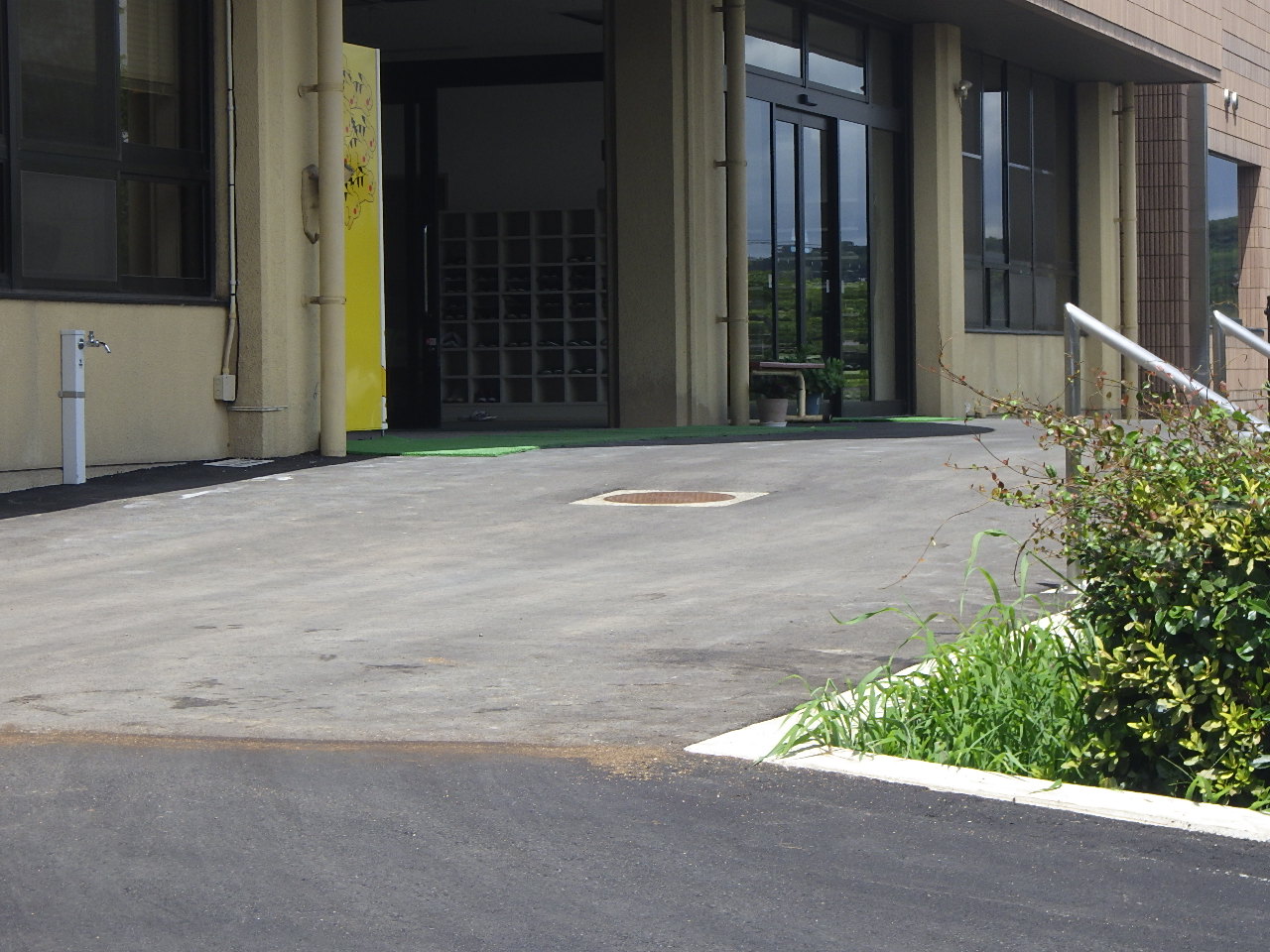 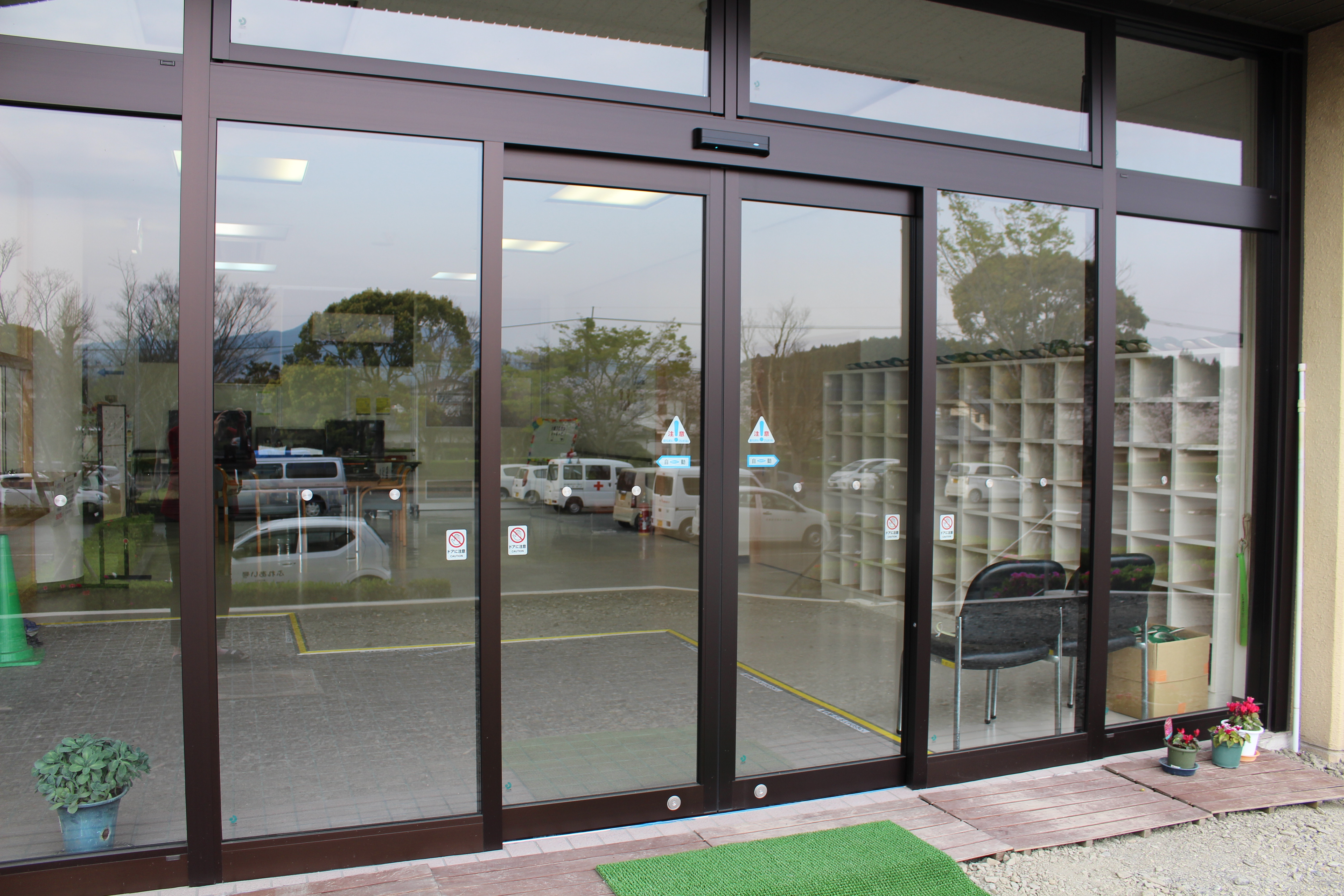 ４、玄関ポーチの段差解消、車いす受付設置。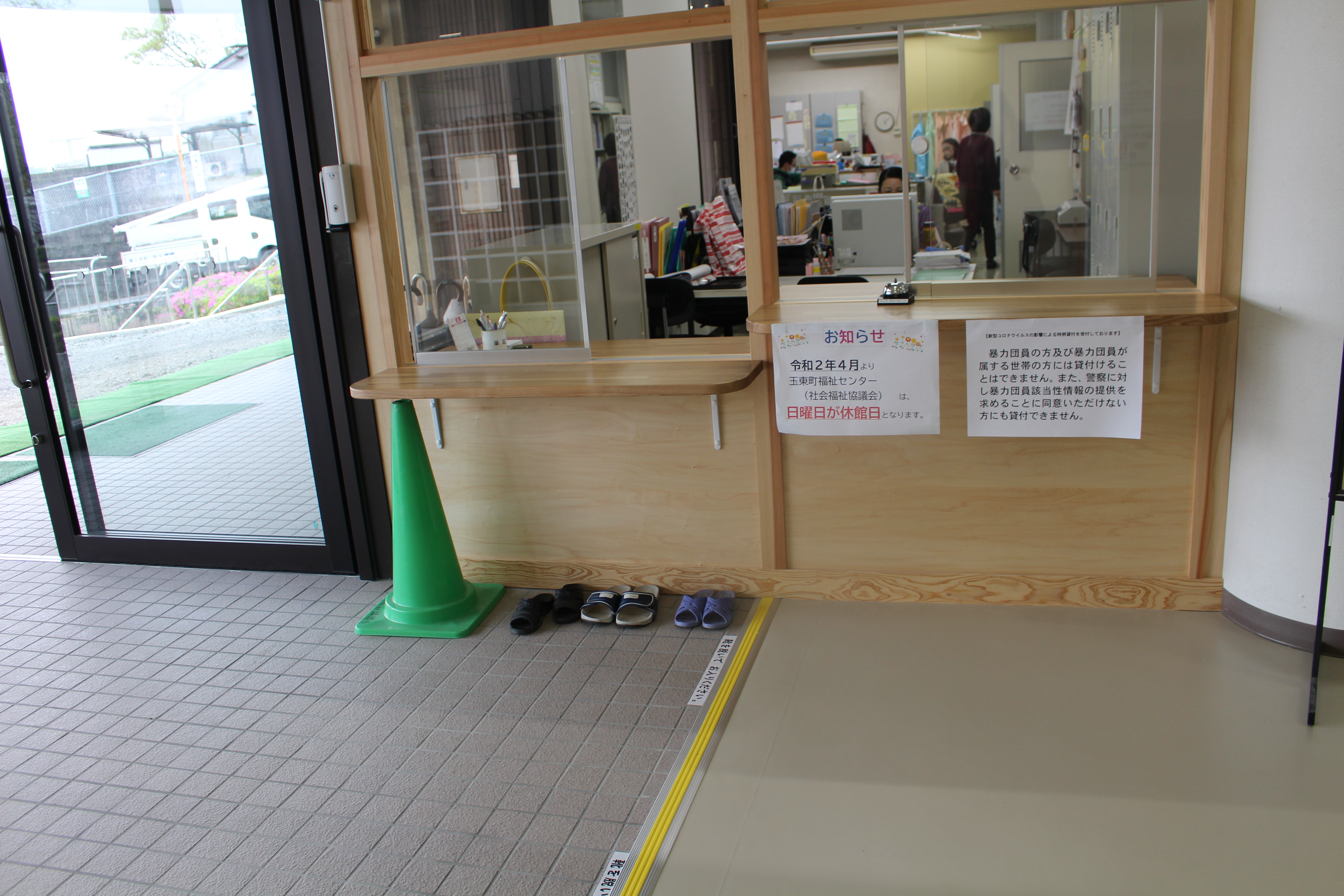 ５、１階和室の段差解消とフローリング化。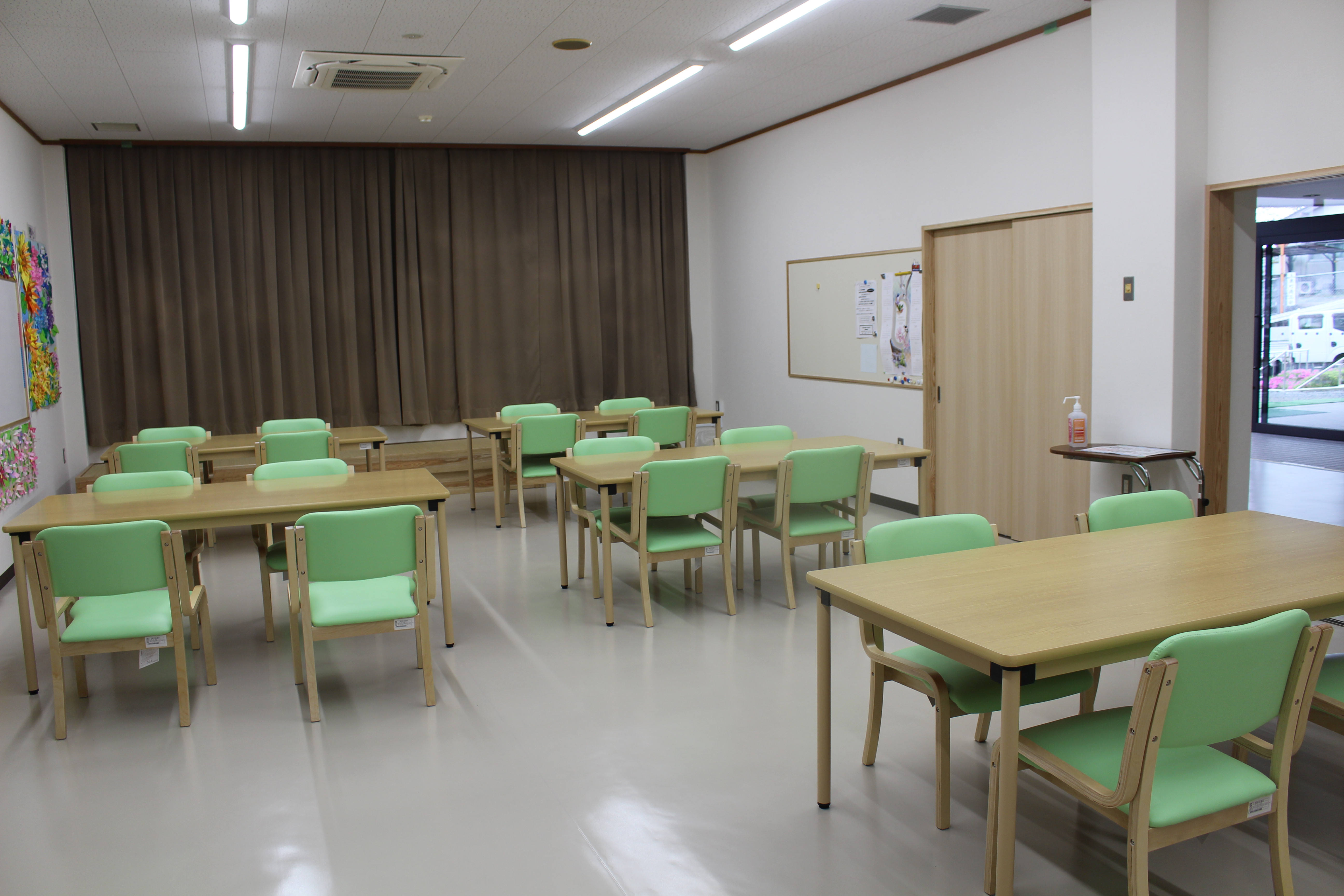 